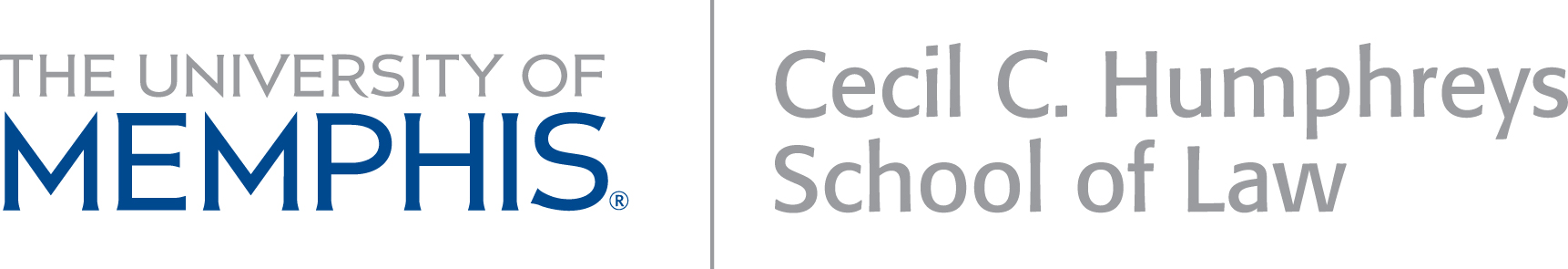 OATH OF PROFESSIONALISM AND ETHICAL CONDUCTUNIVERSITY OF  OF LAWI, _________________, as a student entering The University of Memphis Cecil C. Humphreys School of Law, understand that I am both joining an academic community and embarking on a professional career.  The law school community and the legal profession share important values that are reflected in the Cecil C. Humphreys School of Law Honor Code.  The Honor Code is found in Rule 21 of the law school’s Academic Regulations. I will read this Code, and will conduct my academic, professional, and personal life to honor the values reflected therein. I acknowledge the privileges inherent in becoming a lawyer and willingly accept the responsibilities that accompany those privileges. I promise to do my utmost to live up to the high ideals of the legal profession and to uphold the highest standards of academic honesty and ethical conduct throughout my legal training and the remainder of my professional life.  I will conduct myself with dignity and civility and will treat all of my colleagues -- students, staff, and faculty -- with courtesy and respect.  I commit to conduct my academic, professional, and personal life to honor the values and standards that are expressed in the Cecil C. Humphreys School of Law Honor Code and those shared by the legal profession. 	This pledge I take freely and upon my honor. 